SOME MASSES LISTED BELOW ARE LIVESTREAMEDCONFESSIONS:  Saturday morning after 10am Mass, Saturday evening 6pm-6.15pm, and on request.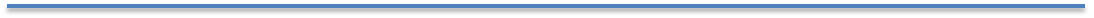 BIRTHDAYS THIS WEEK: Maureen Jensen, Gill Griffiths, Norma Evans, Jane KellyTOWNHILL LIVESTREAMS: Townhill Parish Masses are typically livestreamed 11am on Sunday and 10am on Monday. To access the livestream link, please use the Mumbles Parish website the usual way, or search for Our Lady of Lourdes Townhill on YouTube. ANNOUNCEMENT FROM ARCHBISHOP GEORGE STACK OF CARDIFF: The Archbishop said: “I have been informed by the Apostolic Nuncio that the Holy Father has accepted my resignation from the pastoral governance of the Archdiocese of Cardiff having reached the canonical age for retirement. Pope Francis has added the formula “Nunc pro Tunc” in his decision. The simple translation of these words is “now for then”. In other words, a decision has been made which will be implemented some time in the future. In practice, this means I shall continue my service as bishop of the diocese until the Holy Father appoints a successor. There is no fixed term or date for this canonical arrangement. I am sure you will join with me in prayer to the Holy Spirit as Pope Francis makes provision for the diocese in naming the 8th Archbishop of Cardiff.”   + George StackCLERGY APPOINTMENTS: Canon Pius Valummelmalayil has been appointed parish priest of the Shrine of Our Lady of the Taper in Cardigan. Fr Phillip Harries has been appointed parish priest of St. Mary’s in Carmarthen.SECOND COLLECTION: There will be a collection for The Apostleship of the Sea – “Sea Sunday” this weekend.ST DAVID'S SCHOOL LEAVERS' MASS: In our Parish church on Thursday at 10.45am.  We rejoice with and pray for our Year 6 pupils and wish them the best as they progress to secondary schools.DOMINICANS AND THE PARISH OF MUMBLES: In view of staff development needs of the Dominican University (DU) in Nigeria, the Dominican Order in Nigeria plans to continue to send priests to Swansea for postgraduate studies for the foreseeable future. We are grateful that Mumbles Parish will benefit from the continued service of Dominican priests.FR VICTOR'S VISIT: Fr Victor will be with us later this month. He will tell us about his work at the Dominican University in Nigeria and how we can support the postgraduate studies of Dominican priests who are sent here.WEDDING SERVICE: Kate Mary Rees and Christopher Trevor Dunbavand, on Saturday 17th July 2021 in our Parish Church.MEMORIAL MASS FOR MRS CHRISTIANA AKPOGHIRAN: It will be a year on 26th July since my mother passed away. Due to COVID restrictions, we did not have a Parish Memorial Mass last year. I am inviting you to a Memorial Mass for her on Monday, 26th July at 11.00am. Thank you. Fr Michael, OP.WE REMEMBER THE SICK AND HOUSEBOUND, AND THOSE WHO HAVE ASKED FOR OUR PRAYERS: Isabelle Gilfedder, Bernard Gregory, Bill Gill, Claire Clancy, Roy Miller, Frank Bowen, Michael Guerin, Theresa Plunkett, Eira Hooper, Janet Ohwo, John Grant, Kath Bowling, Doris Renninghoff, Pat Davies, Frances Traylor, Rosemary Ronan, Mary Brearley, Audrey Robinson, Maria Davies, Angela Matthews, Millie Richards, Janet Blackburn, Eleanor Scowcroft, Joe Blackburn, Yvonne Richards, Maria Watkins. RECENTLY DECEASED: lease pray for the repose of the soul of Fr. Michael Fewell who died on Monday 5th July 2021 aged 76. He was a good and faithful servant in the diocese. May he rest in peace and rise in glory.WE REMEMBER THOSE WHOSE ANNIVERSARIES OCCUR ABOUT THIS TIME: Peter Jackson, Nan Crotty, Maria D’Imperio, Pauline Stewart, Edwin Robert Gardiner, Patrick O’Brien, Jordan John Jessie Jones, Fr Bueno McLoughlin. Our Lady Star Of The Sea Catholic ChurchThe Presbytery, 22 Devon Place, Mumbles, Swansea, SA3 4DRRev. Fr Michael ’Tega Akpoghiran, O.P. Tel: 01792 367283Rev. Fr Clement Oloruntoba, O.P. (Singleton Hospital Chaplain) 07459335606Parish Safeguarding Rep: Mrs Clare Power Tel: 01792 401781  email: mumbles@menevia.org      twitter: @OLSS_Mumbles https://www.facebook.com/OLSSMumbles/St David`s Catholic Primary SchoolWest Cross, Swansea, SA3 5TSTel 01792 512212Headteacher: Ms E. Richardshttp://www.stdavidscatholicprimary.swansea.sch.uk/email: 6703303_stdavidscatholicprimaryschool@hwbcymru.net https://www.facebook.com/StDavidsCPS/`Love God, Love Learning, Love Life`Date & Liturgical CelebrationTimeMass IntentionSunday 11th July15th Sunday of Ordinary Time  Sat. Vigil 6.30pm              8.30am10.30am             11.45amJune Blackhurst, RIP (SVP)For the Intention of Joe Blackburn (E T)Margaret June Blackhurst, RIP (S H)Intention of Caroline SolomonMonday 12th   No Mass in Mumbles ParishMass in Townhill Parish10.00amMass in Townhill[Livestreamed]Tuesday 13th   Weekday in Ordinary Time9.30am[Livestreamed]Barrie Matthews, RIP (Fran Falvey & Family)Wednesday 14th    Weekday in Ordinary Time9.30am[Livestreamed]Thanksgiving to the Sacred Heart (G C)Thursday 15th    10.45am     (Livestreamed)Mass for St David’s School LeaversFriday 16th  Our Lady of Mount Carmel9.30am(Livestreamed)Barrie Matthews, RIP (SVP)Saturday 17th Weekday in Ordinary Time   10.00am(Livestreamed)12.00noonParish MassWedding ServiceSunday 18th July16th Sunday of Ordinary TimeSat. Vigil 6.30pm8.30am10.30am 11.45amDan & Nan Crotty, RIP AnniversaryDon Falvey, RIPParish CommunityPrivate Intention of the Hacche Family